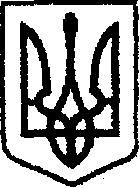 УКРАЇНА  чернігівська обласна державна адміністрація           УПРАВЛІННЯ КАПІТАЛЬНОГО БУДІВНИЦТВАН А К А З від 27 липня 2021 р.		  Чернігів		                      № 32-агПро утворення приймальної комісіїВідповідно до СОУ 42.1-37641918-128:2019 «Настанова щодо приймання робіт з поточного ремонту автомобільних доріг загального користування», затвердженого наказом Державного агентства автомобільних доріг України від 27.09.2019 № 347, для прийняття робіт з поточного середнього ремонту,н а к а з у ю:Утворити комісію для прийняття робіт з поточного середнього ремонту автомобільної дороги загального користування місцевого значення О250920 Корюківка – Наумівка – Перелюб – Погорільці – Семенівка з під'їздом до с. Баранівка на ділянці км 0 + 000 – км 24+000 (далі – комісія).Затвердити комісію у складі:Мисник О.І. – начальник відділу експлуатаційного утримання автомобільних доріг Управління капітального будівництва Чернігівської облдержадміністрації – голова комісії;Шаропатий Р.В. – провідний інженер відділу технічного контролю автомобільних доріг Управління капітального будівництва Чернігівської облдержадміністрації;Розлач В.М. – головний інженер ПрАТ «ШРБУ №82»;Луговий О.М. – головний інженер ТОВ «ШБУ – 14» – генеральний підрядник;Куранда Л.В. – директор ТОВ «Будівельна компанія «ІНТЕГРАЛ-БУД».Контроль за виконанням наказу залишаю за собою.В.о. начальникаСергій МАЙКО